School name:				FOUNDATION PLANNING YEAR A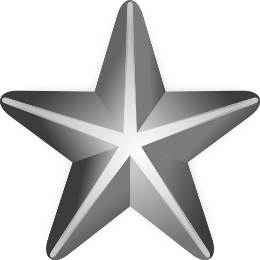 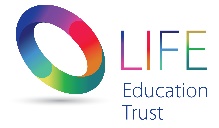 Theme:  Athletics			Year:	5-6				Term: Summer 1	ARTD&TGeographyHistoryICTMFLMUSICPE & SPORTPSHE/SMSCRESCIENCEXLessonLearning Objective and Success CriteriaLearning Tasks & ActivitiesResources/ICTLinks to the Arts1AthleticsSee Complete PE resource.Year5 : Athletics : Athletics : AthleticsSSL1https://www.completeperesource.com/portal/UnitLibrary/PreviewUnitLibraryById/1e5ab636-20dc-498e-982d-f3a5b4ed0003 LessonLearning Objective and Success CriteriaLearning Tasks & ActivitiesResources/ICTLinks to the Arts2AthleticsSee Complete PE resource.Year5 : Athletics : Athletics : AthleticsSSL2https://www.completeperesource.com/portal/UnitLibrary/PreviewUnitLibraryById/1e5ab636-20dc-498e-982d-f3a5b4ed0003 LessonLearning Objective and Success CriteriaLearning Tasks & ActivitiesResources/ICTLinks to the Arts3AthleticsSee Complete PE resource.Year5 : Athletics : Athletics : AthleticsSSL3https://www.completeperesource.com/portal/UnitLibrary/PreviewUnitLibraryById/1e5ab636-20dc-498e-982d-f3a5b4ed0003 LessonLearning Objective and Success CriteriaLearning Tasks & ActivitiesResources/ICTLinks to the Arts4AthleticsSee Complete PE resource.Year5 : Athletics : Athletics : AthleticsSL4https://www.completeperesource.com/portal/UnitLibrary/PreviewUnitLibraryById/1e5ab636-20dc-498e-982d-f3a5b4ed0003 LessonLearning Objective and Success CriteriaLearning Tasks & ActivitiesResources/ICTLinks to the Arts5GamesSee Complete PE resource.Year5 : Games : Striking & Fielding : RoundersSL1https://www.completeperesource.com/portal/UnitLibrary/PreviewUnitLibraryById/bd7ec3f1-9574-4935-8403-764c1c57e8b6 LessonLearning Objective and Success CriteriaLearning Tasks & ActivitiesResources/ICTLinks to the Arts6GamesSee Complete PE resource.Year5 : Games : Striking & Fielding : RoundersSL2https://www.completeperesource.com/portal/UnitLibrary/PreviewUnitLibraryById/bd7ec3f1-9574-4935-8403-764c1c57e8b6 